  HOJA DE VIDA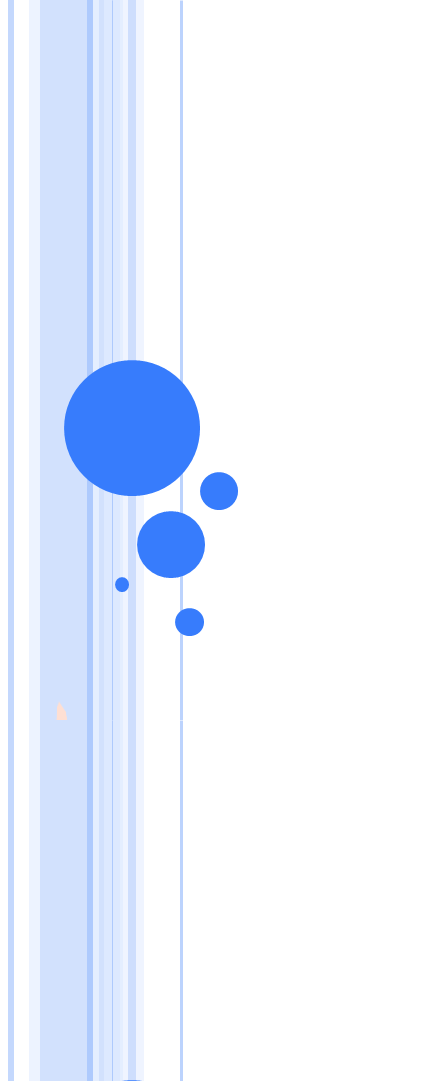 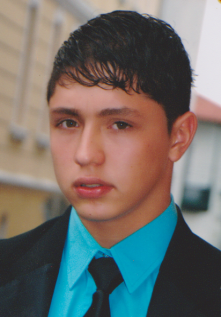 NOMBRE			Cristian Fernando Porras JiménezDOCUMENTO DE IDENTIDAD	94062005348  de  CaliFECHA DE NACIMIENTO		‘’20’’ de “06” de “1994LUGAR DE NACIMIENTO	         Cali, Valle del Cauca.ESTADO CIVIL			SolteroCIUDAD				Cali – Valle del CaucaDIRECCIÓN				Cra 25 No.18D 27 Acacias.TELÉFONO				3359621-3182155450E-MAIL				Cristian062094@hotmail.com*Soy un Joven recién graduado, que cada día quiero aprender algo mas quiero ser mejor en caso de que no tenga la experiencia en algo tengo la capacidad de aprender  rápido lo enseñado. *Soy bachiller menor de edad y ahora estudio Ingeniería de Sistemas*Promoción 2011 Electricidad I.E.T.I Diez de Mayo proyecto*Soy bueno en informática la verdad mi papa me ha enseñado y a mi me ha gustado.Estudios Primarios: Institucion educativa Diez de                                     MayoDireccion: Cra 25ª No. 26ª- 13 CaliEstudios Secundarios:	Institucion educativa Diez de mayoDireccion: Cra 25ª No. 26ª- 13 Cali2006-2011Universitarios:			Universidad Uniminuto			Primer  Semestre Idioma Extranjero:		InglesFundamentos Basicos de Electronica En el sena y cosas basicas sobre como soldar como medir una tension,resitencia o intensidad, revisar un computador mantenimiento de software aplicaciones  antivirus y todo lo demasInstalacciones Residenciales ElectricasTambien en el sena aprendi como armar una instalacion residencial electricas como manejar lo de la corriente de fase neutra y polo a tierra como va instalado cada toma con interruptores y bombillosNOMBRE DE LA EMPRESA : Elemental SecurityCARGO: AsistenteFUNCIONES: Supervisar, hacer conexiones , instalacion y configuracion de camaras de vigilanciaJEFE INMEDIATO: Fernando Porras FernandezTELEFONO: 3003312418Junio- Septiembre 2009Maria Nelly Jimenez Cargo actual: EstilistaEmpresa donde labora: Tu nueva imagenTelefono.3162563903Fernando Porras FernandezCargo actual:Gerente ComercialEmpresa o sitio donde labora: Elemental SecurityTelefono.3003312418Janer Bustamante Cargo actual: Tecnico en carros de sonidoEmpresa o sitio donde labora: Spirax tecTelefono.3359835______________________________Cristian Fernando Porras JimenezT.I: 94062005348 de Valle del Cauca